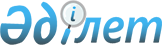 Об оказании единовременной материальной помощи на подписку местной периодической печати
					
			Утративший силу
			
			
		
					Решение Каражалского городского маслихата Карагандинской области от 22 декабря 2008 года N 106. Зарегистрировано Управлением юстиции города Каражал Карагандинской области 30 декабря 2008 года N 8-5-62. Утратило силу - решением Каражалского городского маслихата Карагандинской области от 21 декабря 2009 года N 208      Сноска. Утратило силу решением Каражалского городского маслихата Карагандинской области от 21.12.2009 N 208.

      В соответствии с Законами Республики Казахстан "О местном государственном управлении в Республике Казахстан" от 23 января 2001 года, "О льготах и социальной защите участников, инвалидов Великой Отечественной войны и лиц, приравненных к ним" от 28 апреля 1995 года и решением XII сессии городского Маслихата от 22 декабря 2008 года N 99 "О бюджете города на 2009 год" городской Маслихат РЕШИЛ:



      1. Одобрить оказание единовременной материальной помощи на подписку одного наименования местной периодической печати инвалидам, участникам Великой Отечественной войны и лицам, награжденным орденами и медалями бывшего Союза Советских Социалистических Республик за самоотверженный труд и безупречную воинскую службу в тылу в годы Великой Отечественной войны на 2009 год.



      2. Определить отдел занятости и социальных программ (Гармашова Н.Н.) администратором бюджетной программы "Социальная помощь отдельным категориям нуждающихся граждан по решениям местных представительных органов".



      3. Назначение единовременной материальной помощи производится за счет средств бюджета города.



      4. Отделу занятости и социальных программ (Гармашова Н.Н.) на основании личных заявлений участников, инвалидов Великой Отечественной войны и лиц, награжденных орденами и медалями бывшего Союза Советских Социалистических Республик за самоотверженный труд и безупречную воинскую службу в тылу в годы Великой Отечественной войны обеспечить оформление абонементов на организацию подписки на 2009 год.



      5. Контроль за исполнением данного решения возложить на председателя постоянной комиссии городского Маслихата по вопросам бюджета и экономики (Б. Мусин).



      6. Настоящее решение вводится в действие по истечению десяти календарных дней после его первого официального опубликования.      Председатель XII сессии                    Т. Касымов      Секретарь городского Маслихата             Н. Кадирсизов      Согласовано:

      Начальник

      отдела занятости и

      социальных программ

      Н. Гармашова

      22 декабря 2008 года
					© 2012. РГП на ПХВ «Институт законодательства и правовой информации Республики Казахстан» Министерства юстиции Республики Казахстан
				